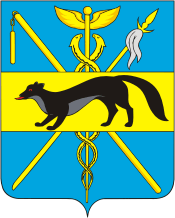 АДМИНИСТРАЦИЯБОГУЧАРСКОГО МУНИЦИПАЛЬНОГО РАЙОНАВОРОНЕЖСКОЙ ОБЛАСТИРАСПОРЯЖЕНИЕот  «19»	03	2020 года  №   53-р    				                   г.БогучарО мерах по снижению рисков завоза и распространения новой коронавирусной инфекции (2019 – nCoV)на территории Богучарскогомуниципального районаВоронежской области             В соответствии с Федеральным законом от 30.03.1999 № 52 – ФЗ «О санитарно – эпидемиологическом благополучии населения», статьей 16 Федерального закона от 21.11.2011 № 323 – ФЗ «Об основах охраны здоровья граждан в Российской Федерации», Федеральным законом от 21.12.1994 № 68 – ФЗ «О защите населения и территорий от чрезвычайных ситуаций природного и техногенного характера», постановлением Главного государственного санитарного врача Российской Федерации от 02.03.2020 № 5 «О дополнительных мерах по снижению рисков завоза и распространения новой коронавирусной инфекции (2019 – nCoV), распоряжением правительства Воронежской области от 31.01.2020 года № 98 – р «О создании оперативного штаба по координации мероприятий по предупреждению завоза и распространения новой коронавирусной инфекции на территории Воронежской области», Указом губернатора Воронежской области от 17.03.2020 № 30 – рг «О мерах по снижению рисков завоза и распространения новой коронавирусной инфекции (2019  – nCoV) на территории Воронежской области»:1. Утвердить состав оперативного штаба по координации мероприятий по предупреждению завоза и распространения новой коронавирусной инфекции на территории Богучарского муниципального района согласно приложению.2. Руководителям  муниципальных казенных учреждений, главам городского и сельских поселений Богучарского муниципального района:2.1. Отменить проведение запланированных массовых мероприятий (в том числе деловых, спортивных, культурных, образовательных, развлекательных) на период действия настоящего распоряжения;2.2. Воздержаться от направления лиц, замещающих муниципальные должности, должности муниципальной службы, и иных работников в служебные командировки на территории иностранных государств;2.3. Осуществлять направление лиц, замещающих муниципальные должности, должности муниципальной службы, иных лиц в служебные командировки в субъекты Российской Федерации, неблагополучные по коронавирусной инфекции, в исключительных случаях;2.4. Оказывать содействие и обеспечить условия для выполнения медицинскими организациями функций по оказанию медицинской помощи и обеспечению санитарно – противоэпидемиологических мероприятий;2.5. Обеспечить в пределах компетенции информирование населения о мерах по противодействию распространению в Воронежской области коронавирусной инфекции.3. Руководителям муниципальных казенных учреждений, главам городского и сельских поселений Богучарского муниципального района строго  руководствоваться рекомендациями управления Роспотребнадзора по Воронежской области по проведению профилактических и дезинфекционных мероприятий по предупреждению распространения коронавирусной инфекции. 3. Контроль за выполнением данного распоряжения оставляю за собой.Глава Богучарскогомуниципального района                                                           В.В.Кузнецов                                Приложение к распоряжениюадминистрации Богучарского муниципального района от «__19__»___03_____2020 года № 53-рСостав оперативного штаба по координации мероприятийпо предупреждению завоза и распространения новой коронавирусной инфекции на территории Богучарского муниципального района Воронежской области№п/пНазначениеДолжностьФ.И.О.1Начальник штабаПервый заместитель главы администрации Богучарского муниципального района – руководитель МКУ «Функциональный центр» Величенко Юрий Михайлович2Заместитель начальника штабаЗаместитель начальника ТОУ Роспотребнадзора Воронежской области в Павловском, Богучарском и Верхнемамонском районах (по согласованию)Крамсков Владимир Александрович 3Заместитель начальника штабаГлавный врач БУЗ ВО «Богучарская районная больница»  (по согласованию)Греков Алексей Михайлович4Члены штаба:Начальник отдела МВД России по Богучарскому району  (по согласованию)Костин Игорь Сергеевич5Ответственный секретарь  Помощник главы администрации Богучарского муниципального района по ГО и ЧС отдела администрации Богучарского муниципального района по ГО и ЧС Пешиков Денис Николаевич6Руководитель МКУ «Управление культуры» Богучарского муниципального района Ткачев Игорь Викторович7Глава администрации городского поселения – город БогучарНежельский Иван Михайлович8Руководитель МКУ «Управление культуры» Богучарского муниципального районаТопоркова Ольга Васильевна